PRADEEPTA KUMAR PATIAt: Dahigan 42 Mouza, PO: Kalapada, Via: Bentkar, Dist: Cuttack, Odisha-754112Contact: 9937796276/6370232142, Email:pkpati2408@gmail.comSocial Media contact: http://www.linkedin.com/in/pradeepta-pati-a972b737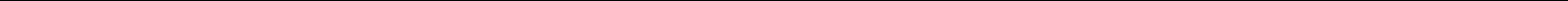 ToThe Human Resource Department Dear Hiring Manager, I write to recommend my candidature for your esteemed organization and would like to brief sketch of my profile that I have more than 16 years experience in the development sector with the international and national level agencies exclusively worked with the Technical Support Agencies (TSUs+ PMUs for States Government) as well Corporate Social Responsibility (CSR) in several capacities; exclusively in Program Operations & Management in large scale project management & implementations with the Government (Technical Support –Govt. Advisory Consulting ) & NGOs. I have worked in different states and districts in India in the field of Public Health (RMNCH+A), Livelihood, Nutrition & WASH-NBA-SBM-CLTS along with Participatory Learning and Action- PLA (A Gandhian Philanthropic concept-community process) program approach to transformation of the nation towards socio and economical growth and sustainability of Rural & Urban development arena to reach MDG & SDG goals.I am a development professional , Committed & work fond oriented candidate having excellent interpersonal communication skills and strong team managing capacities, Sensitivity to cultural diversity and the ability to work in a wide variety of cultural contexts, having experience in Program Operations & Management, CSR execution & Management , Research & Documentation, Capacity Building & Training , M&E, Program mid-management driver, Human Resource-POSDCoRB management skills, Partnership Management and good presentation skills, Self-starter, Committed to timeline deliverables and rapid analytical thought besides being technically multidimensional sound in every aspects of development sector. I may work both as Management Team advisor of a think-tank or a Team Member. Core area might be compassed as a Manager or an Assistant Director in large scale of project management. I also have negotiation skills with the Government departments and strong networking with CSOs. I believe in winning challenging assignments as whatever & wherever be!!I am a 1st class Master degree holder in Social Work (MSW) Specialization on Community Development-Rural & Urban and Women & Child Family Welfare & 1st class Post Graduate Diploma in Business Management (PGDM). Hence, I do share my profile to the management team for their perusal so that the organization may get a good candidate who can sustain the project and can contribute the experiences for the organization to achieve the goals. It would be nice to have a grand consultation with you where I could be able to learn & share my experiences which may enhance the business.Thank you so much as you had an impression on my profileWarm regardsPradeepta